LOYOLA COLLEGE (AUTONOMOUS), CHENNAI – 600 034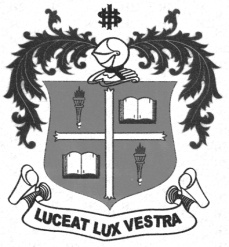 B.A. DEGREE EXAMINATION – VISUAL COMMUNICATIONFOURTH SEMESTER – APRIL 2012VC 4504 – MEDIA RESEARCH METHODS                 Date : 19-04-2012 	Dept. No.	        Max. : 100 Marks                 Time : 1:00 - 4:00 	                                             PART - AAnswer the following questions in about 50 words each:				                     10x2=20What is scientific study?Define Sample What is Validity?What is a variable?What is Copy testing?Expand IRSExpand TRPWhat is pilot study?What is research objective?What is Probability sampling?PART - BAnswer any FIVE questions in about 200 words each:				                        5x8=40Explain the importance of research in media?What are the characteristics of scientific study?Explain the types of non-probability sampling.What is hypothesis and null hypothesis? Explain with examples.List out steps involved in writing a research paper.Explain focus group research method.What are the common errors to be avoided while constructing a questionnaire?PART- CAnswer any TWO questions in about 400 words each: 				                      2x20=40Explain the difference between Quantitative and Qualitative methodologies.What are the advantages and disadvantages of survey method?Explain the steps involved in doing a Content Analysis. Construct a questionnaire to conduct a survey on a topic of your choice. The questionnaire should contain minimum 24 questions.**********